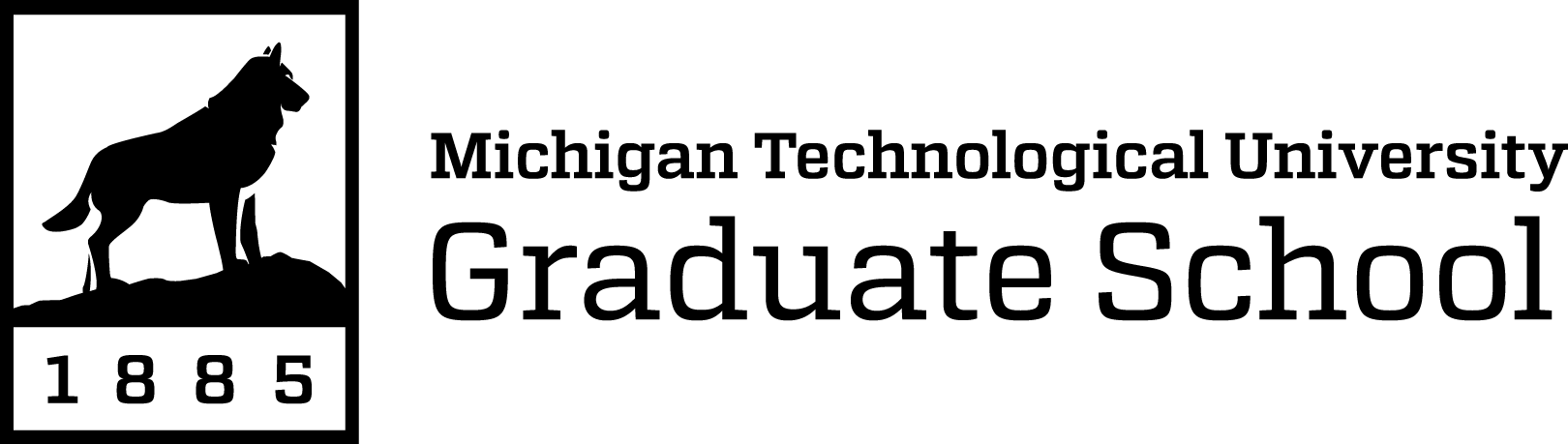 Degree Schedule – Graduate Certificate in Engineering Sustainability and ResilienceDue one semester prior to completing certificate requirements.  Students:  Complete the form in Microsoft Word and email the docx file to your graduate program director or assistant.Graduate program:  Review the information provided, indicate your approval as noted, and submit to the Graduate School online. (link only accessible to Graduate Program staff)Society, the environment, and economic/industrial development - the "triple bottom line" - are inherently interconnected, both domestically and worldwide. A high standard of living requires a sustainable future, one in which human and industrial systems support an enhanced quality of life by recognizing and seeking to understand this interconnectivity. This certificate will provide the student with the skills in systems analysis needed to understand, empirically examine, and contribute to a more sustainable and resilient society. This is a nine-credit certificate.Student InformationComplete the information requested below.Name	, M-Number (M12345678)	M     Your name will be printed on your certificate as it appears in our University records with either your legal or preferred first name. Please choose how you would like your name to appear on your certificate and type it in full. Students may contact the Registrar’s Office to change their preferred name; employees may contact Human Resources.Selection for name	Typed name	Certificate Mailing InformationYour certificate will be mailed approximately six to eight weeks after the semester that all requirements have been met to the person and address that you provide below. If you request mailing to an address that you do not reside at, please indicate “in care of” and the name of the person living at the address. Please note that this will not update your regular mailing address at the University.Mailing address	Accelerated CertificatesCertificate programs may allow up to three (3) credits earned while an undergraduate at Michigan Tech to be used to fulfill the requirements of their bachelor’s degree and graduate certificate. To earn an accelerated certificate, students must:apply for admission to the certificate program following current procedures,follow all current policies regarding the reuse of credits, and mark the accelerated class(es) with “AC” in the “Semester and Year Taken” column in the tables below.Required Coursework (6 Credits)In the table below, mark the classes taken for the certificate with the semester the credits were earned.Elective Coursework (3 Credits)In the table below, mark the classes taken for the certificate with the semester the credits were earned.Coursework SubstitutionsFully complete the table with the information requested.  Include any courses for the certificate that are not named in the above tables.  Approval of courses not listed above is at the discretion of the program granting the certificate.Graduate School Use Only: Total Credits	ApprovalsGraduate program: indicate your approval by typing your name below (if possible). Uploading the form to the Graduate School indicates your approval even if the form fields are not available. The Graduate School approves the form after receipt and verification.Graduate Program Director, Engineering Sustainability and Resilience OR 
Department chair, Chemical EngineeringGraduate School Approval	DateSemester and Year TakenCourse NumberCourse TitleNumber of CreditsENG 5510 ORENG 5515Sustainable Futures IORIntroduction to Sustainability and Resilience3ENG 5520ORENG 5525Sustainable Futures IIORSystems Analysis for Sustainability and Resilience3Semester and Year TakenCourse NumberCourse TitleNumber of CreditsCEE 4506Sustainable Engineering3EC 5640Natural Resource Economics3EC 5650Market Failure & Environment3EE / MEEM 5275Energy Storage Systems3EE 5290Selected Topics in Power Systems 1Variable to 4EE 5295 / MEEM 5295Advanced Propulsion Systems for Hybrid Electric Drive Vehicles3FW 4111Indigenous Natural Resource Management3FW 5550Geographic Information Science and Spatial Analysis4MEEM 5220Fuel Cell Technology3MEEM 5235Wind Energy3MEEM 5290Principles of Energy Conversion3MSE 5410Materials for Energy Applications3MSE 5490Solar Photovoltaic Science and Engineering3MSE 5760Vehicle Battery Cells and Systems3SS 4700Communities and Research3SS 5300Environmental and Energy Policy3SS 5325Water Policy, History, and Governance 3UN 5400Climate Science and Policy3Semester and Year TakenCourse Numberex: CH5555Course TitleInclude the course number (as listed above) of the substitution and a brief rationale.The table will expand to fit your text.Number of Credits